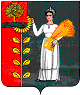 Администрация сельского поселения Демшинский сельсовет Добринского муниципального района Липецкой областиРоссийской ФедерацииПОСТАНОВЛЕНИЕ30.03.2021                  с. Демшинка                                 № 27Об утверждении изменений в Положение о порядке и сроках применения взысканий к муниципальным служащим за несоблюдение ограничений и запретов, требований о предотвращении или об урегулировании конфликта интересов и неисполнение обязанностей, установленных в целях противодействия коррупции       В соответствии с Федеральными законами N 25-ФЗ от 02.03.2007 «О муниципальной службе в Российской Федерации», от 25.12.2008г. № 273-ФЗ «О противодействии коррупции», руководствуясь Уставом сельского поселения Демшинский сельсовет,  администрация сельского поселения Демшинский сельсоветПОСТАНОВЛЯЕТ:1. Утвердить изменения в Положение о порядке и сроках применения взысканий к муниципальным служащим за несоблюдение ограничений и запретов, требований о предотвращении или об урегулировании конфликта интересов и неисполнение обязанностей, установленных в целях противодействия коррупции, (прилагается)2. Настоящее постановление вступает в силу со дня его официального обнародования  и подлежит размещению на официальном сайте администрации сельского поселения Демшинский сельсовет. Глава администрации					                А.И. ДвуреченскихУтвержденыпостановлением администрации сельского поселения Демшинский сельсовет от 30.03.2021 г. № 27Изменения в Положение о порядке и сроках применения взысканий за несоблюдение муниципальным служащим ограничений и запретов, требований о предотвращении или об урегулировании конфликта интересов и неисполнение обязанностей, установленных в целях противодействия коррупции( утвержденное постановлением № 63 от 23.10.2017г. в редакции постановления № 96 от 14.12.2018г.)       Внести в Положение о порядке и сроках применения взысканий за несоблюдение муниципальным служащим ограничений и запретов, требований о предотвращении или об урегулировании конфликта интересов и неисполнение обязанностей, установленных в целях противодействия коррупции ( утвержденное постановлением № 63 от 23.10.2017г. в редакции постановления № 96 от 14.12.2018г.) следующие изменения:Пункт 17 Положения изложить в следующей редакции:«17.  Взыскания, предусмотренные статьями 14.1, 15 и 27 Федерального закона № 25-ФЗ от 02.03.2007г. «О муниципальной службе в Российской Федерации», применяются не позднее шести месяцев со дня поступления информации о совершении муниципальным служащим коррупционного правонарушения, не считая периодов временной нетрудоспособности муниципального служащего, нахождения его в отпуске, и не позднее трех лет со дня совершения им коррупционного правонарушения. В указанные сроки не включается время производства по уголовному делу».